RESER STADIUM – First Floor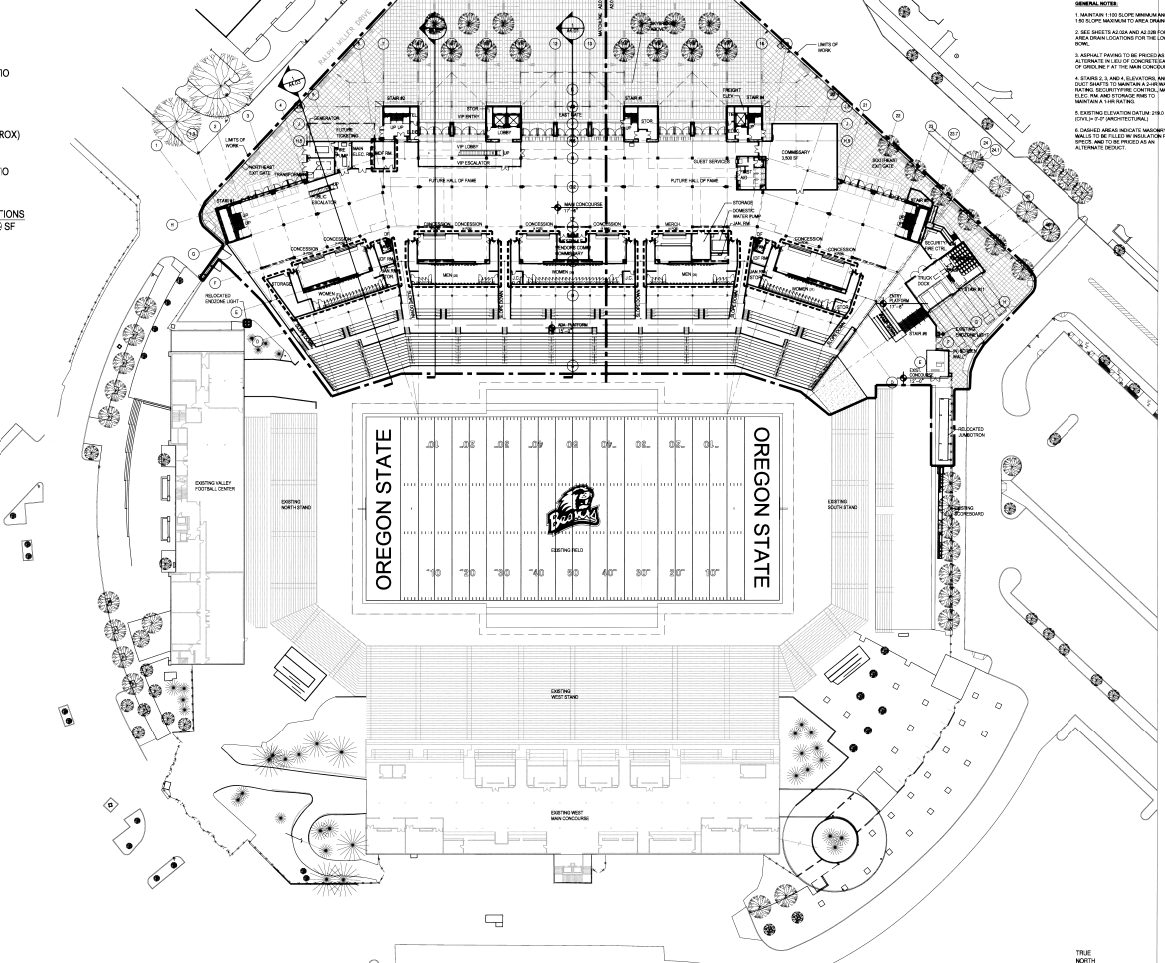 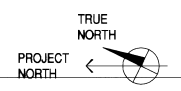 RESER STADIUMEAST SIDEMAIN CONCOURSE – 1ST FLOORCONCESSIONS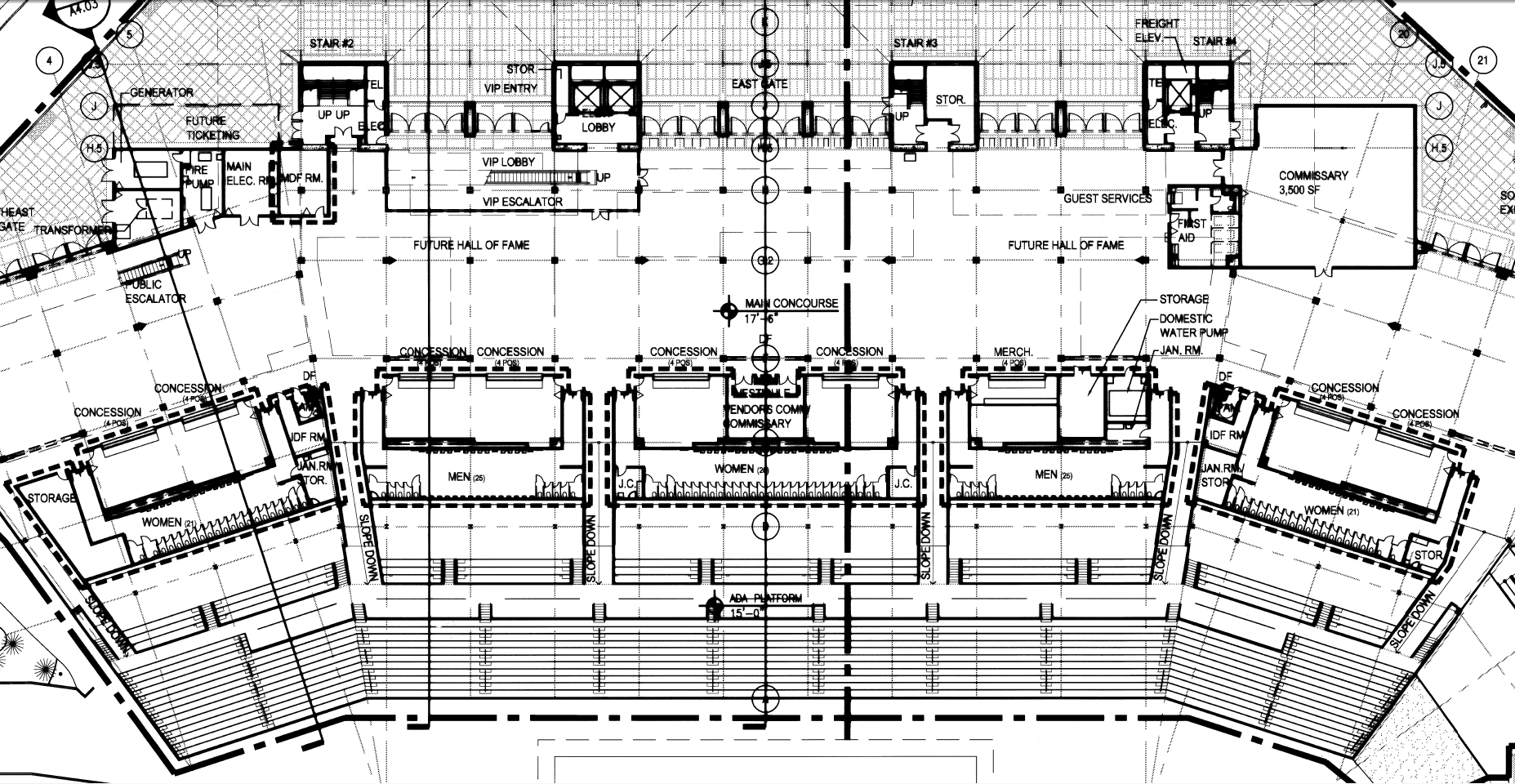 RESER STADIUMEAST SIDEMAIN CONCOURSE – 1ST FLOORCONCESSIONS - NORTH END (ENLARGED)7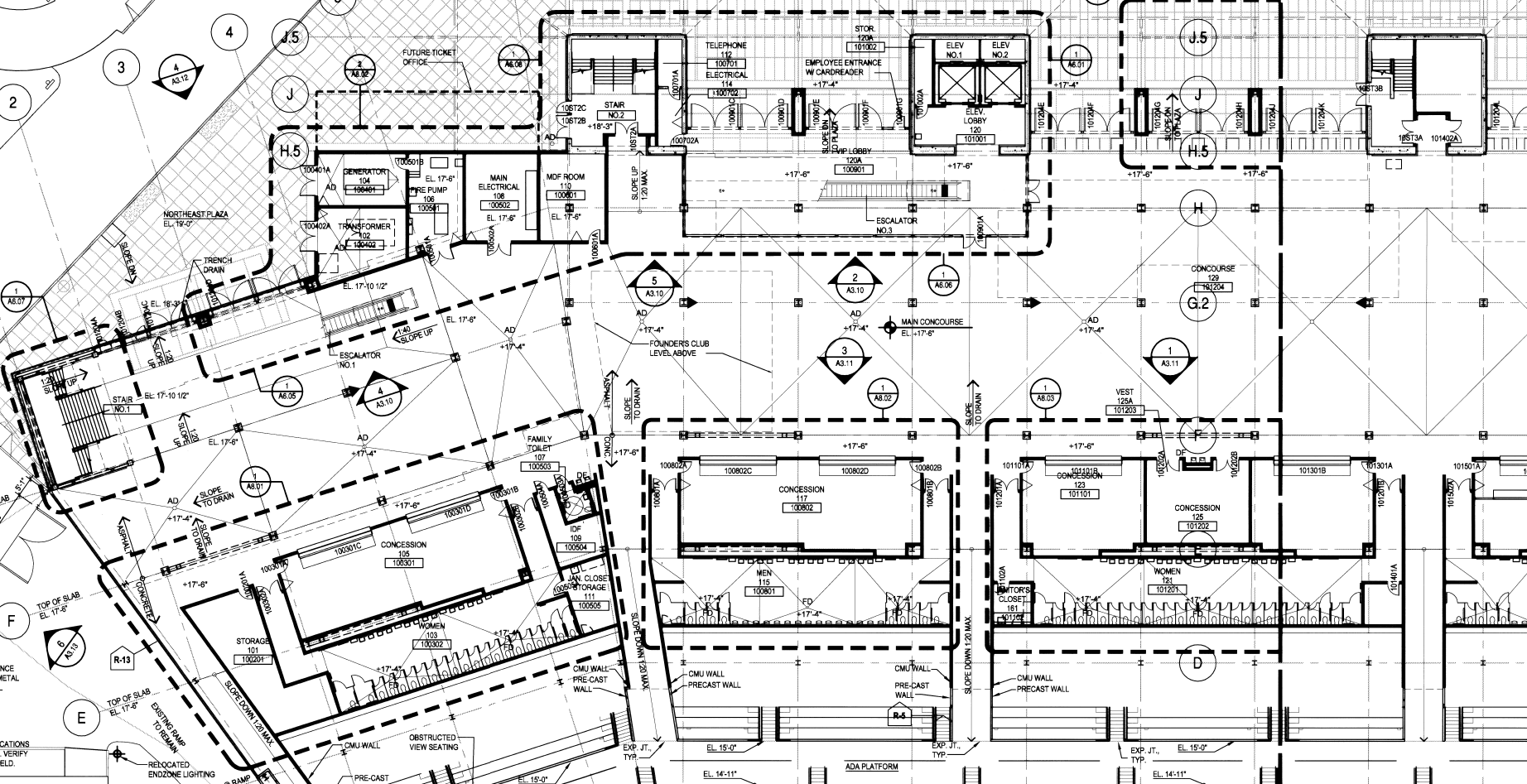 RESER STADIUMEAST SIDEMAIN CONCOURSE – 1ST FLOORCONCESSIONS - SOUTH END (ENLARGED)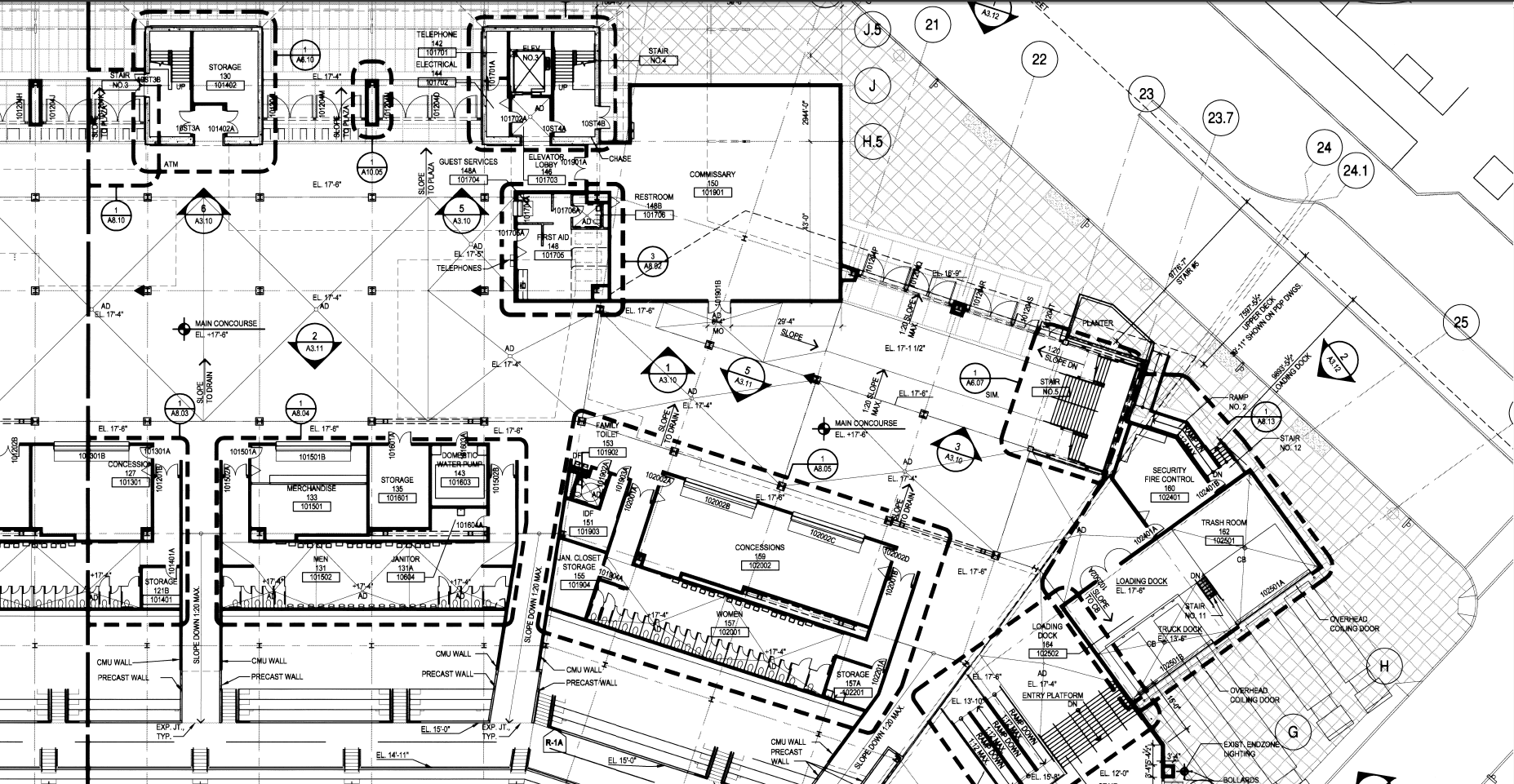 RESER STADIUMEAST SIDEMAIN CONCOURSE – 1ST FLOORCONCESSIONS - CONCESSION ROOM 105 (ENLARGED)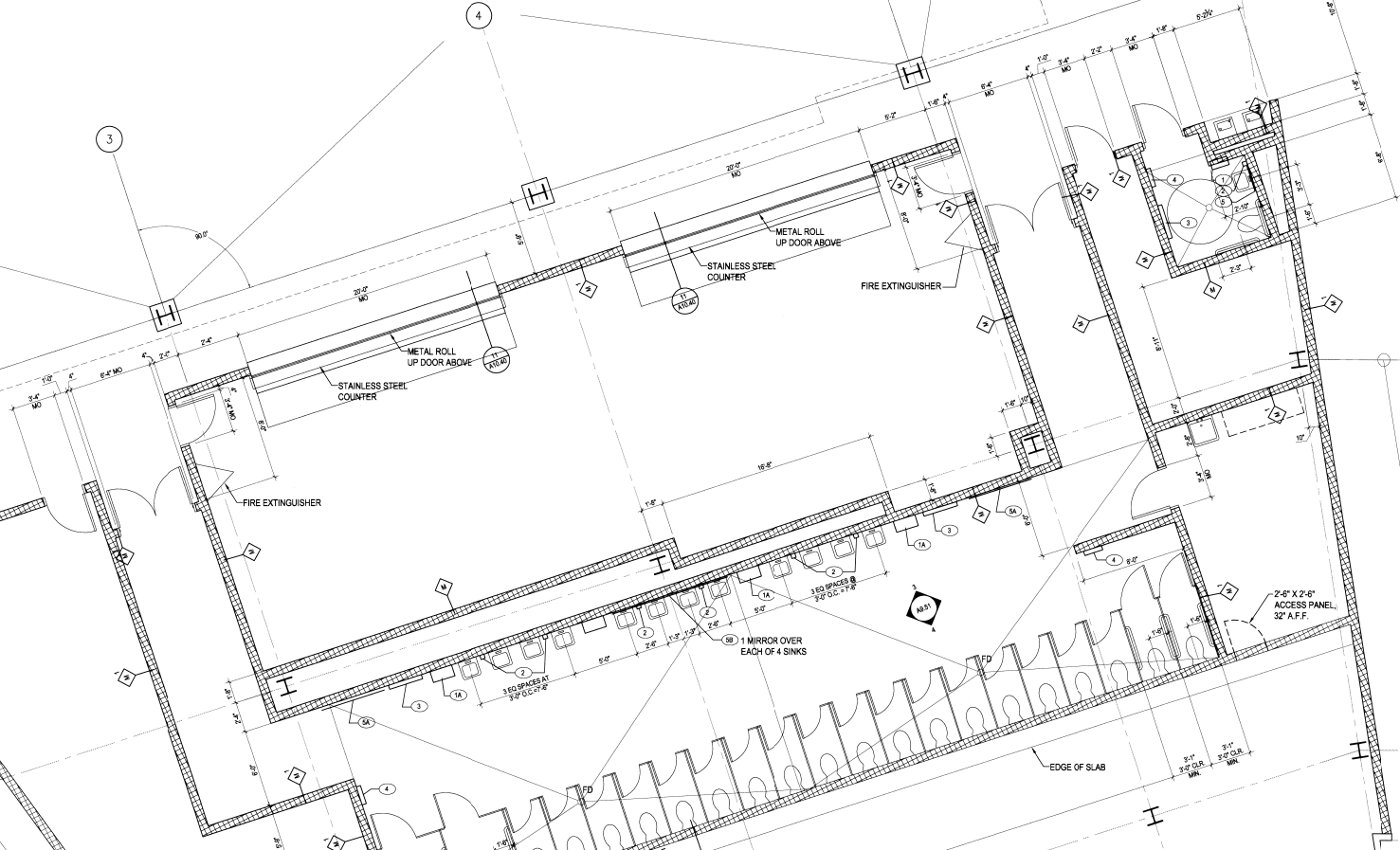 RESER STADIUMEAST SIDEMAIN CONCOURSE – 1ST FLOORCONCESSIONS - CONCESSION ROOM 117 (ENLARGED)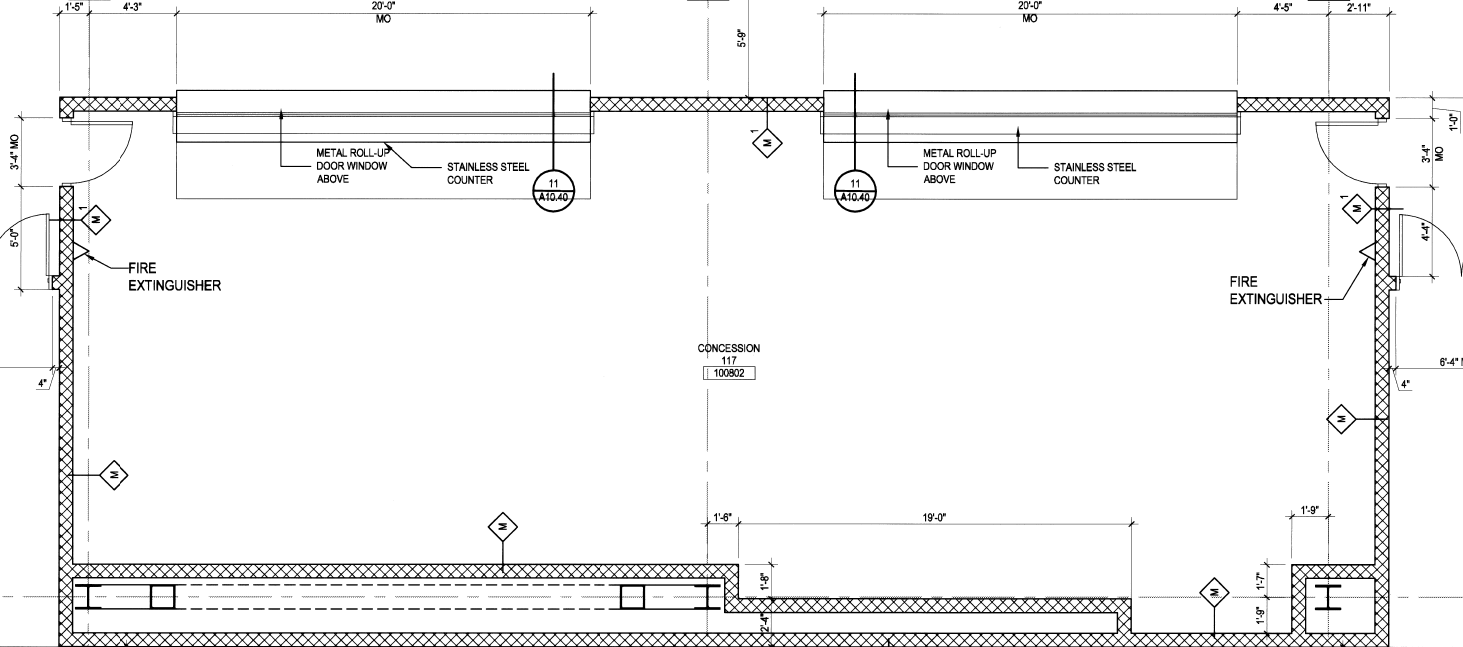 RESER STADIUMEAST SIDEMAIN CONCOURSE – 1ST FLOORCONCESSIONS - CONCESSION ROOM 123, 125 & 127 (ENLARGED)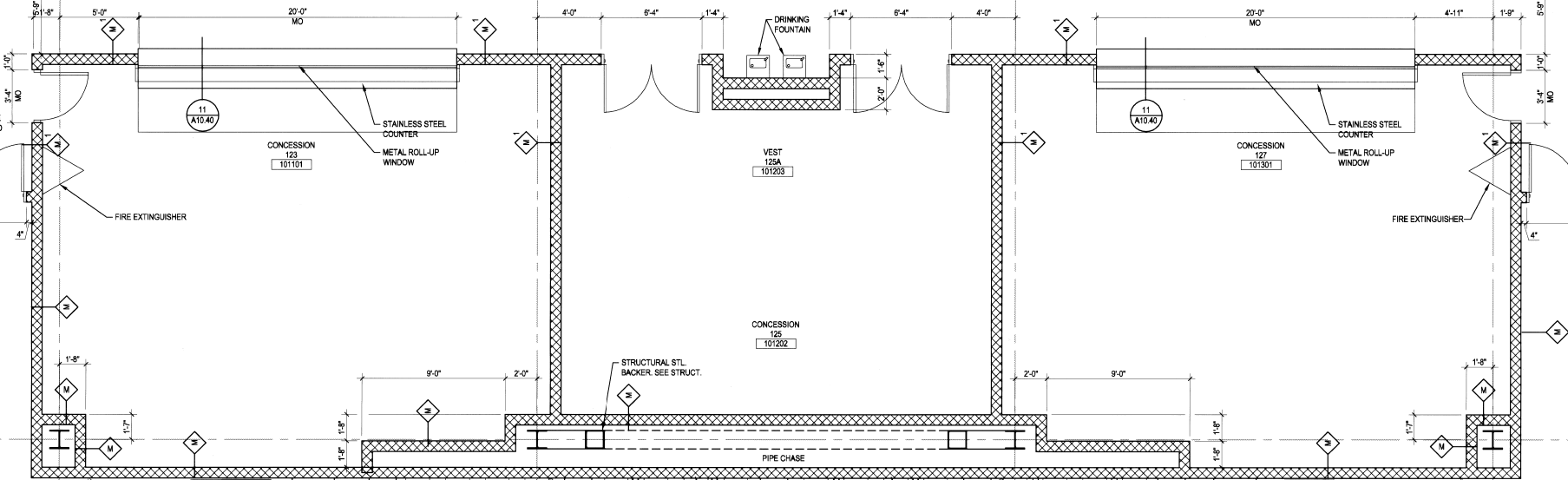 RESER STADIUMEAST SIDEMAIN CONCOURSE – 1ST FLOORCONCESSIONS - CONCESSION ROOM 159 (ENLARGED)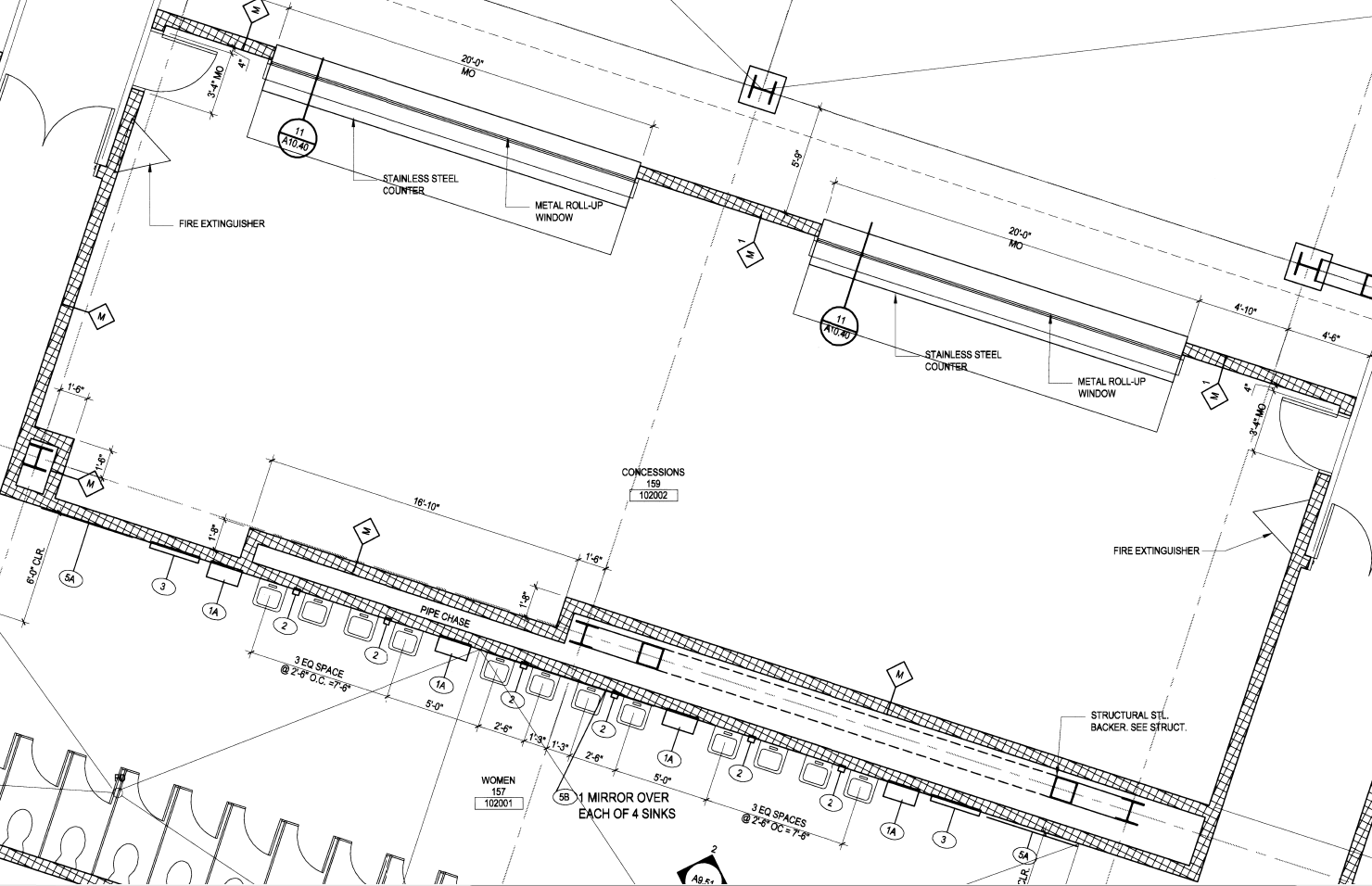 RESER STADIUMEAST SIDEFOUNDERS LOGE – 2ND FLOOR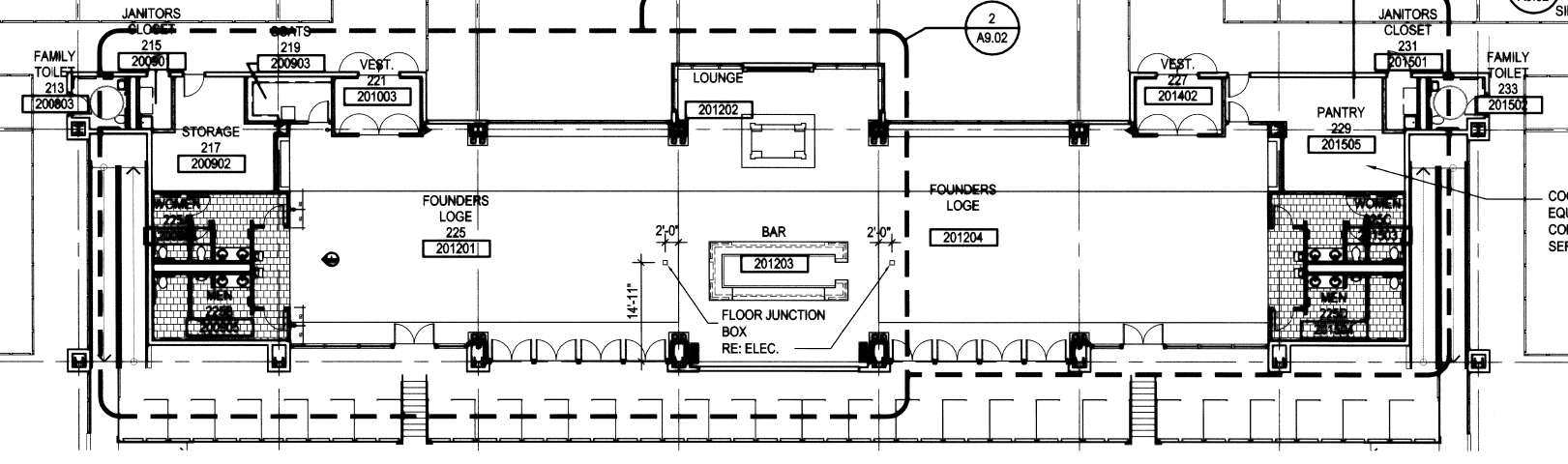 RESER STADIUMEAST SIDEFOUNDERS LOGE – 2ND FLOORNORTH END (ENLARGED)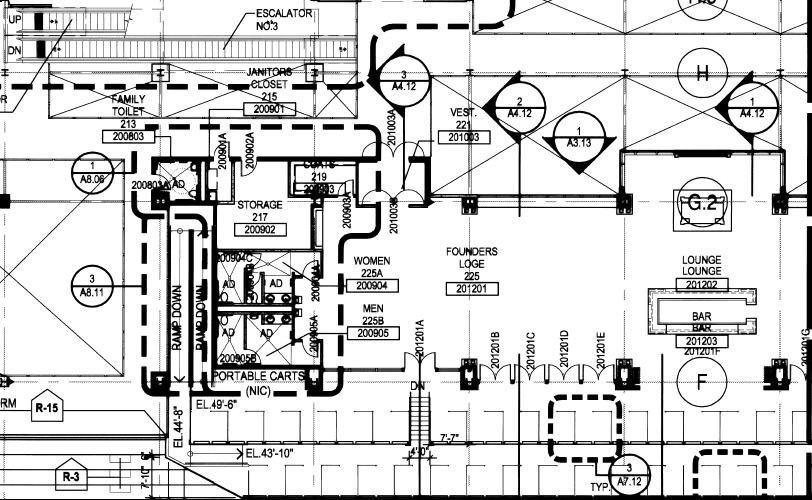 RESER STADIUMEAST SIDEFOUNDERS LOGE – 2ND FLOORSOUTH SIDE (ENLARGED)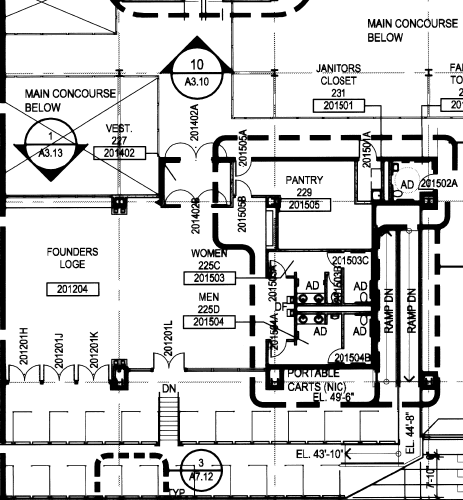 RESER STADIUMEAST SIDEFOUNDERS LOGE – 2ND FLOORPANTRY 229 (ENLARGED)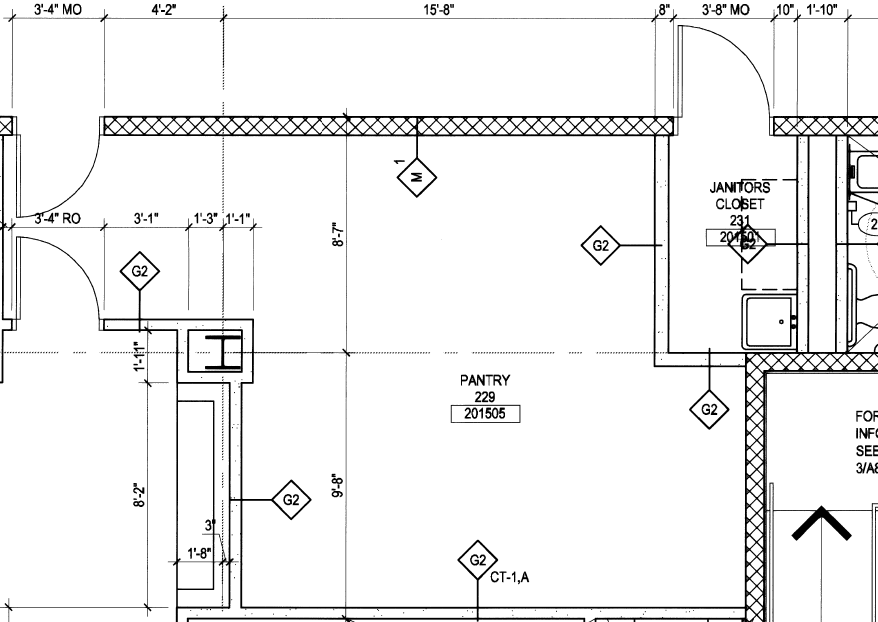 RESER STADIUMEAST SIDECLUB LEVEL – 3RD FLOOR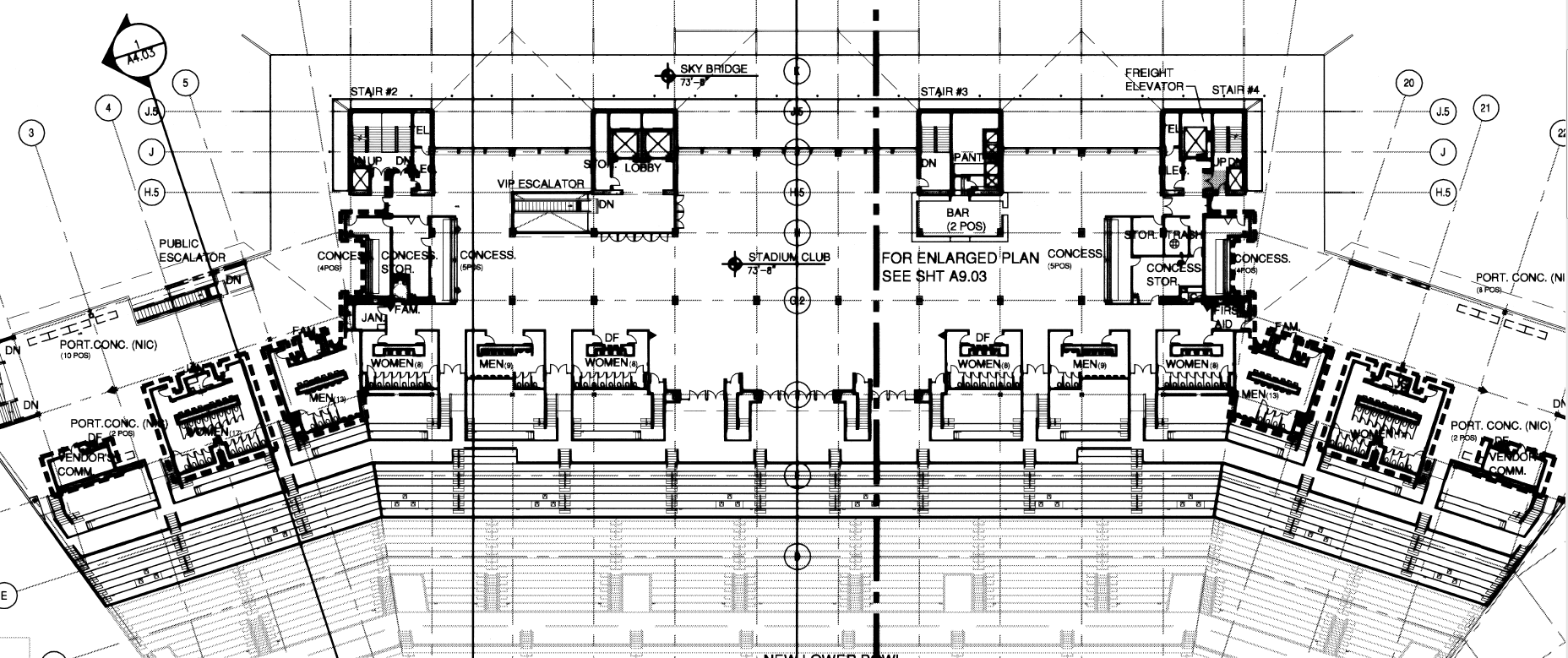 RESER STADIUMEAST SIDECLUB LEVEL – 3RD FLOORNORTH END (ENLARGED)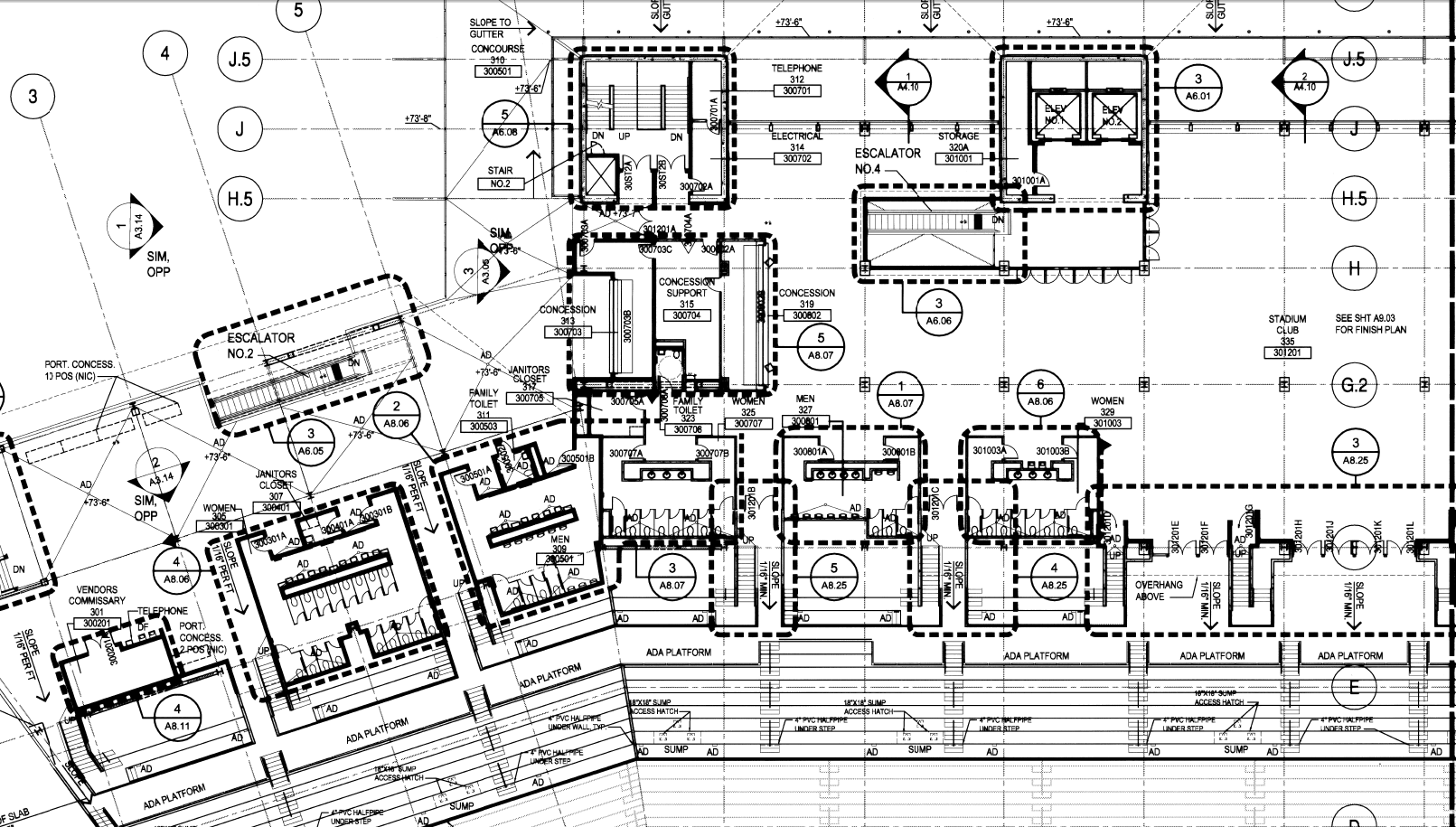 RESER STADIUMEAST SIDECLUB LEVEL – 3RD FLOORSOUTH END (ENLARGED)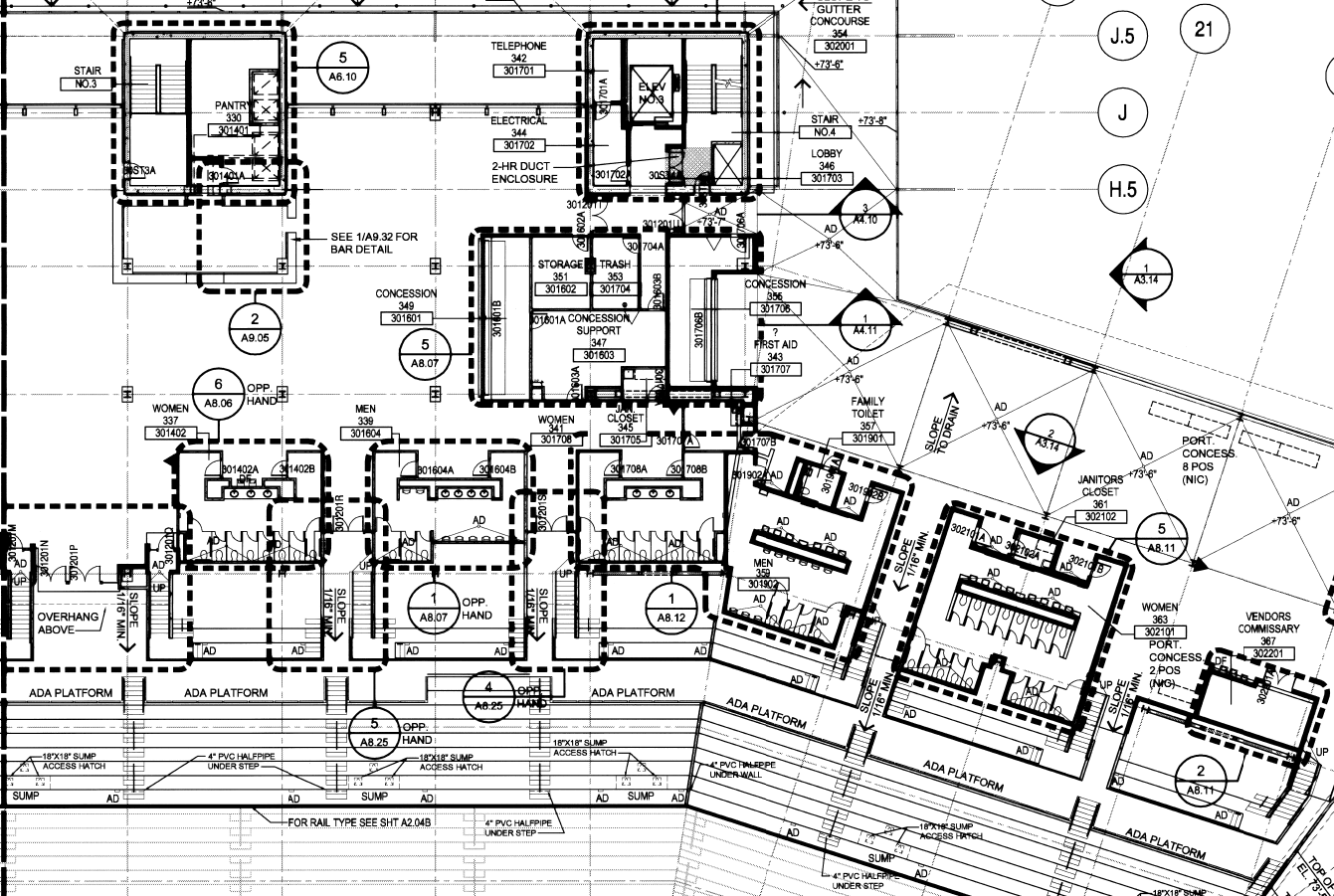 RESER STADIUMEAST SIDECLUB LEVEL – 3RD FLOORCONCESSION 313, CONCESSION SUPPORT 315 & CONCESSION 319 (ENLARGED)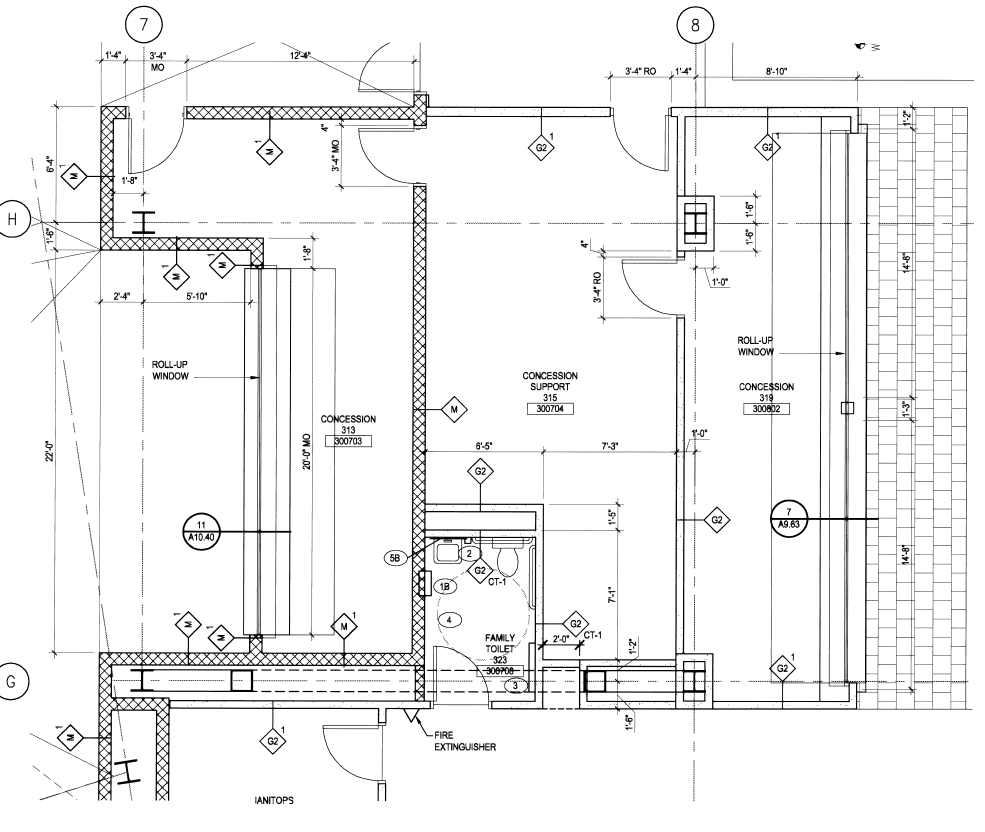 RESER STADIUMEAST SIDECLUB LEVEL – 3RD FLOORPANTRY 330 (ENLARGED)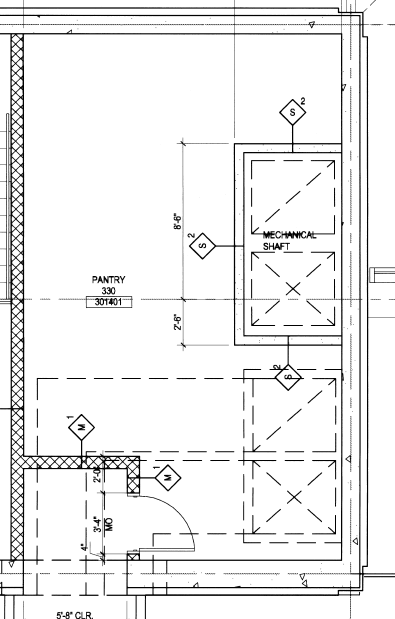 RESER STADIUMEAST SIDECLUB LEVEL – 3RD FLOORCONCESSION SUPPORT 347 & CONCESSION 355 (ENLARGED)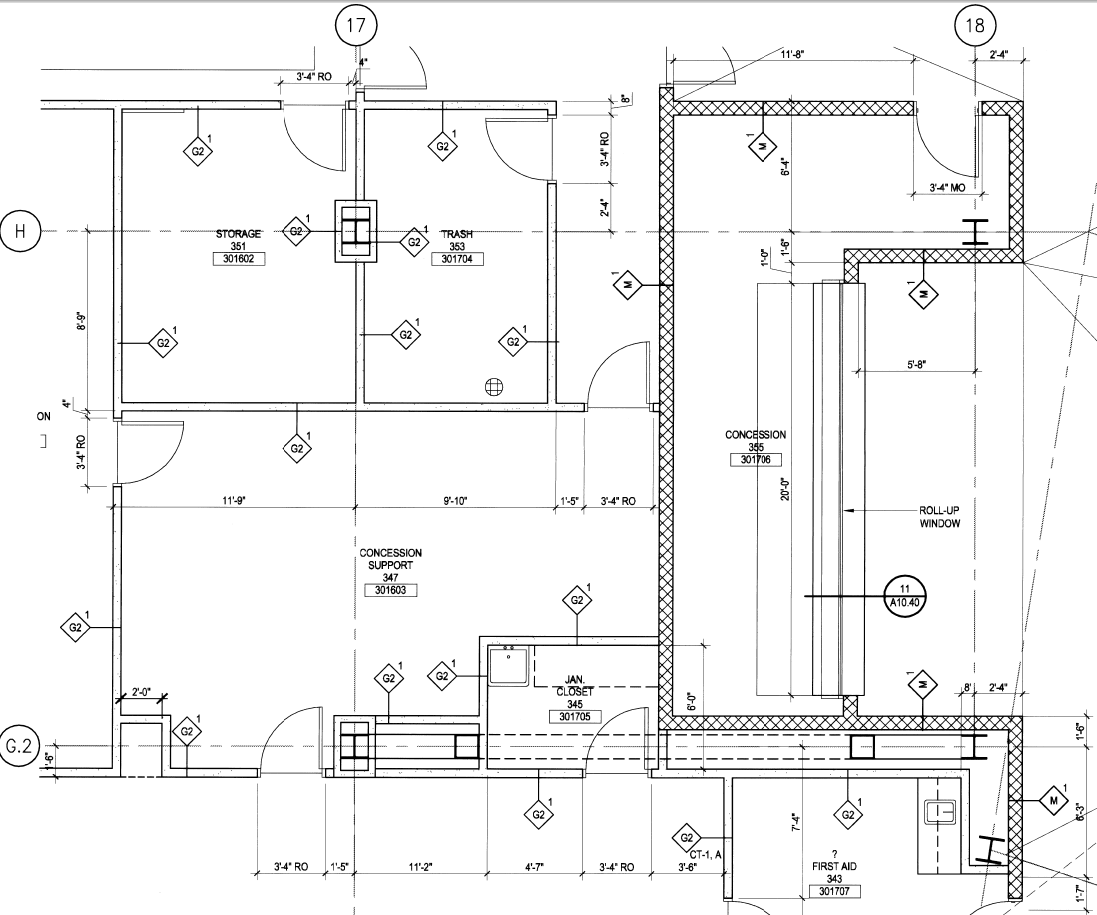 RESER STADIUMEAST SIDESUITE LEVEL – 4TH FLOOR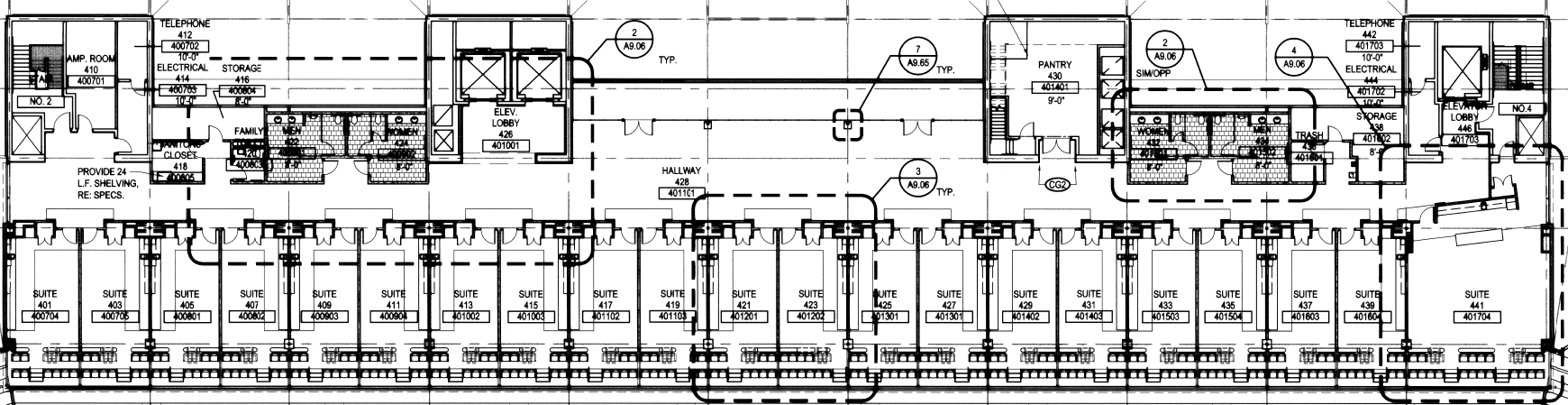 RESER STADIUMEAST SIDESUITE LEVEL – 4TH FLOORPANTRY 430 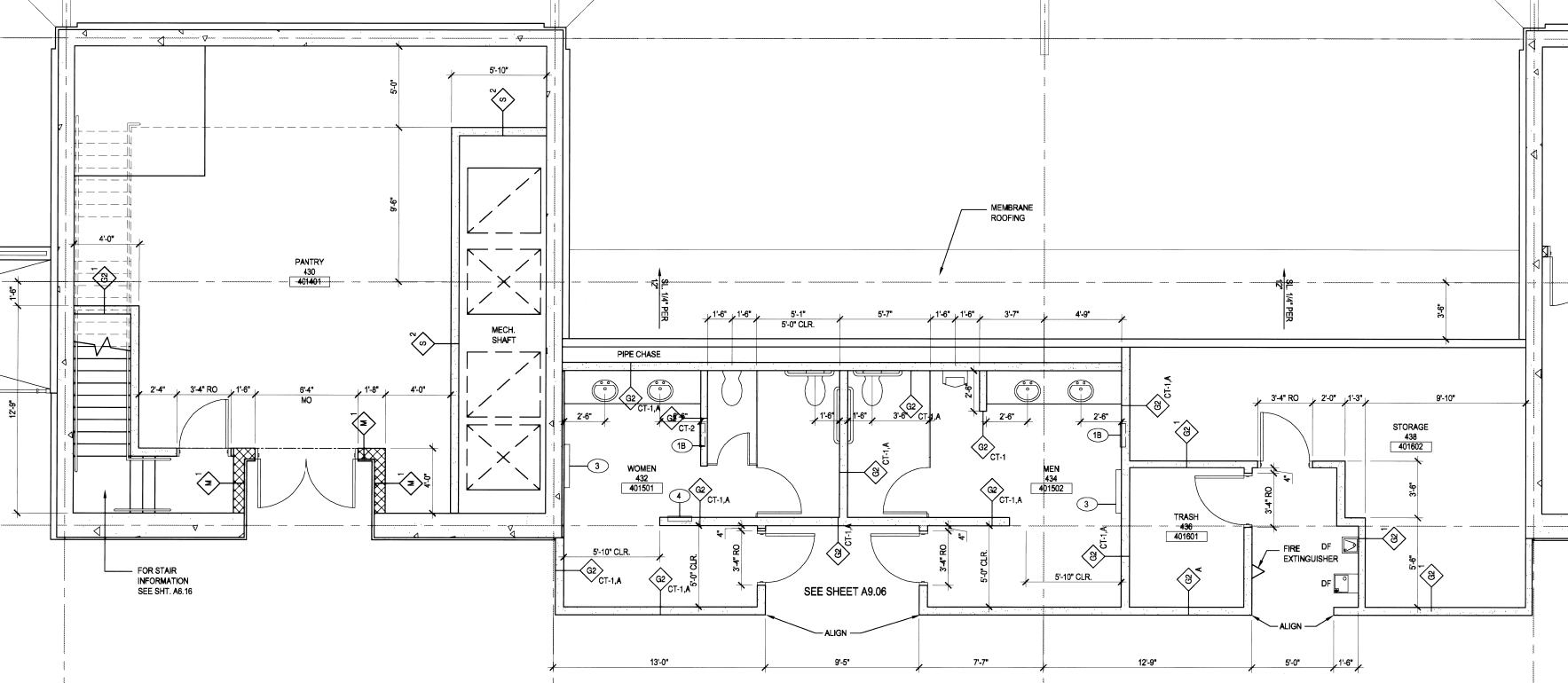 RESER STADIUMWEST SIDESUITE LEVEL – 4TH FLOOR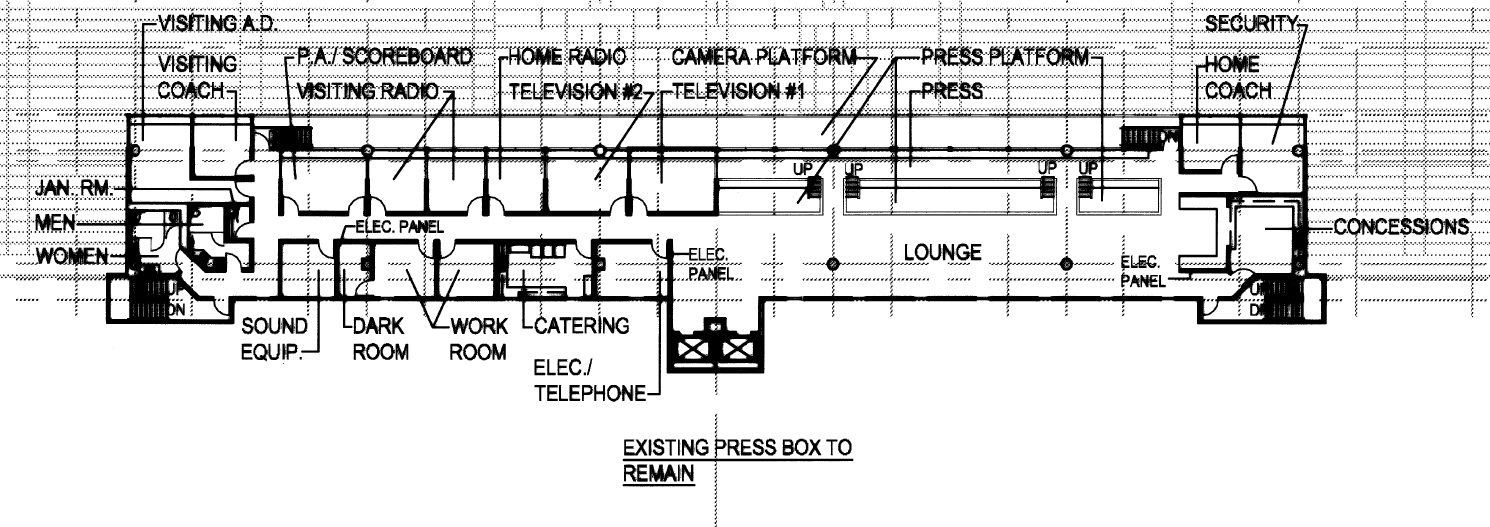 RESER STADIUMSOUTH SIDEMAIN CONCOURSE – 1ST FLOOR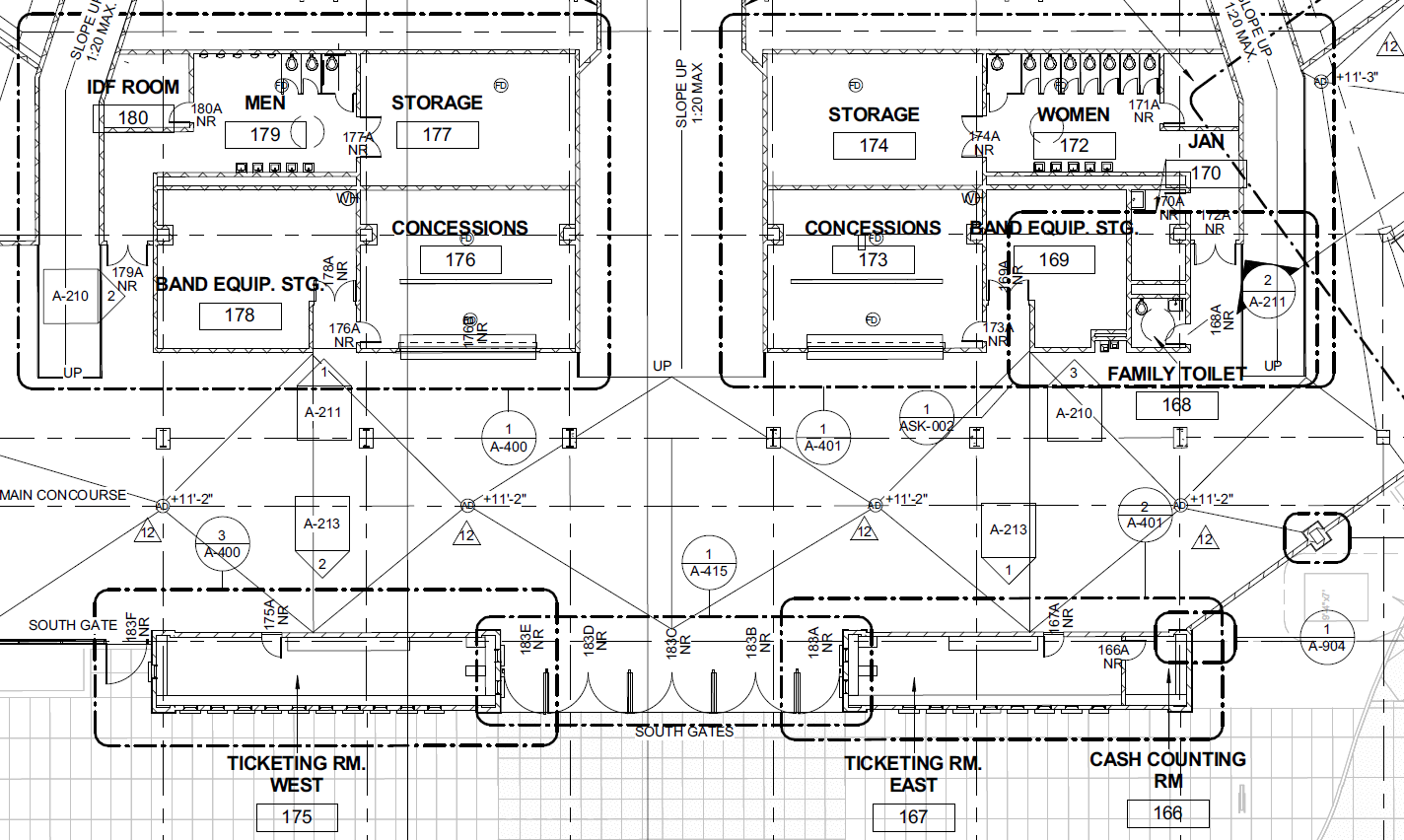 RESER STADIUMNORTH SIDEVALLEY FOOTBALL CENTER – 3RD FLOOR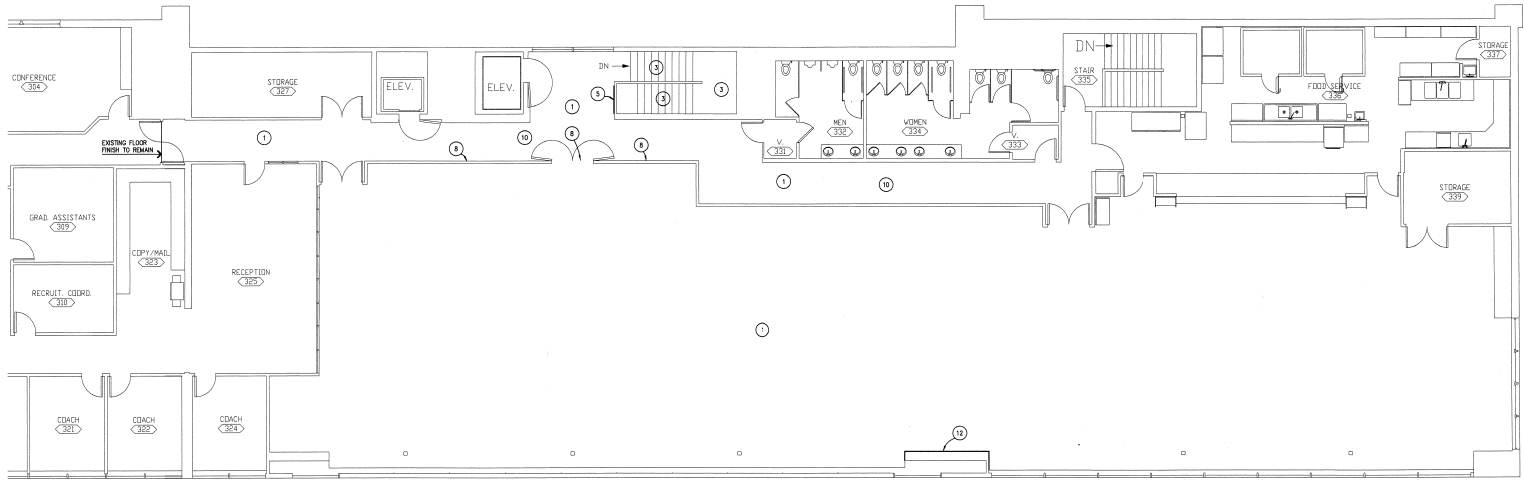 MERRIT TRUAX INDOOR PRACTICE FACILITYWEST SIDE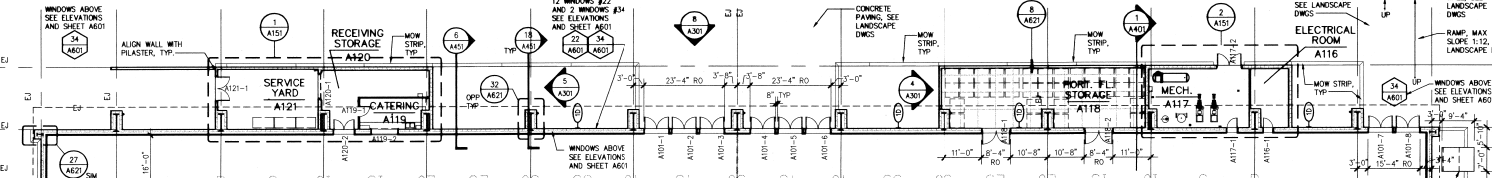 CATERING A119 & RECEIVING STORAGE A120 (ENLARGED)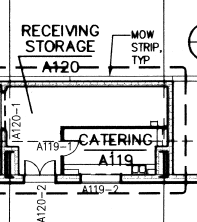 GILL COLISEUMEAST SIDE1ST FLOOR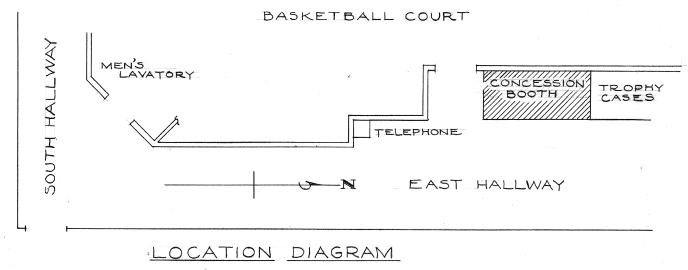 CONCESSION BOOTH (ENLARGED)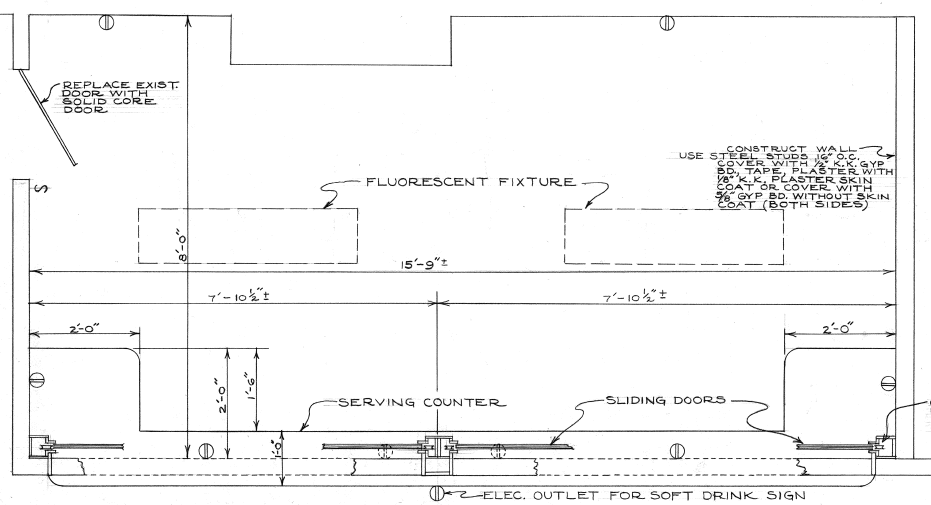 GOSS STADIUM											NORTH SIDE											1ST FLOOR											CONCESSION AREA (ENLARGED)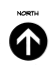 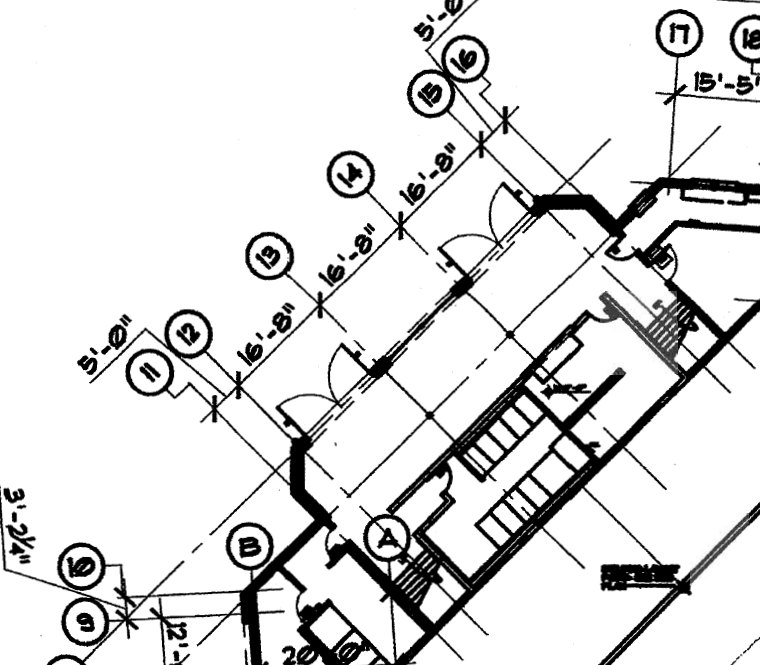 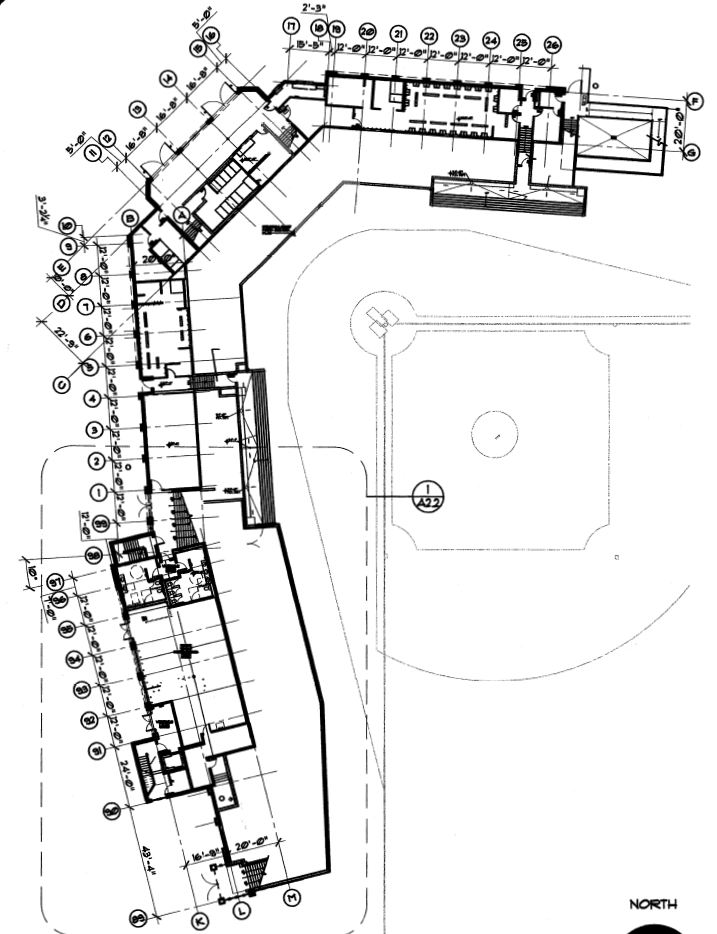 FUTURE GOSS EXPANSION DECK – SPRING 2015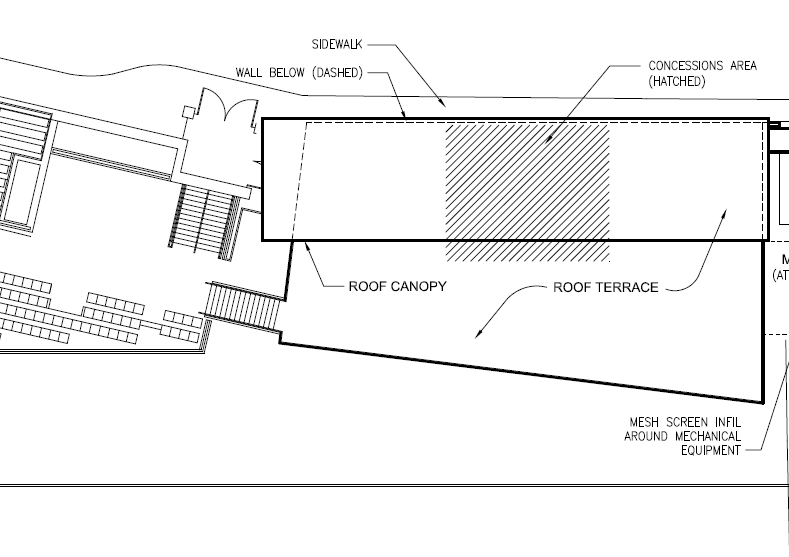 